Τιμωρία ή επικοινωνία;       Οι στιγμές που ζούμε είναι πρωτόγνωρες τόσο για τους γονείς όσο και για τα παιδιά. Οι γονείς στερούνται την καθημερινότητά τους, την εργασία τους, τα χόμπι τους, τις ώρες «απόδρασης» με τους φίλους, γεμίζοντας τις μέρες και τις ώρες με άγχος και ανασφάλεια για το μέλλον. Τι γίνεται όμως με τα παιδιά;    Ακούμε συχνά τους γονείς να νιώθουν πιεσμένοι, χωρίς να βλέπουν μια σανίδα σωτηρίας να τους βγάλει από τα βαθιά νερά που λέγονται «παιδιά». Ας σκεφτούμε ωστόσο, τη θέση των τελευταίων ηρώων που στερούνται τις πολύτιμες ευκαιρίες γνώσης, αλληλεπίδρασης και συμμετοχής. Η ενέργεια τους πρέπει να περιοριστεί μέσα σε ένα διαμέρισμα, οι φίλοι τους έχουν μπει σε οθόνες και το μαθήματα μετατράπηκαν σε τηλεδιασκέψεις.      Μήπως η λύση στο πρόβλημα αφορά στο ‘’ξεφάντωμα’’ και των δύο πλευρών; Μιας και οι συνθήκες απαιτούν την παραμονή στο σπίτι, μπορούμε να γεμίσουμε δημιουργικά τον χρόνο μας.Μαγειρική με τα παιδιά.Επιλέγουμε μαζί το μενού της ημέρας, χωρίζουμε πόστα και δημιουργούμε. Ανάλογα με την ηλικία του παιδιού, μπορεί να κόψει τα λαχανικά, να πλύνει τα πιάτα ή να ανακατεύει το φαγητό για να μην κολλήσει. Μια καλή ιδέα είναι να δώσουμε στα πιάτα μας ένα όνομα!Γυμναζόμαστε μαζί. Έχουμε πολύ χρόνο ώστε να προσέξουμε την υγεία του σώματος μας. Βρίσκουμε βίντεο ή φτιάχνουμε τις δικές μας ασκήσεις για να γυμναστούμε παρέα με το παιδί μας. Κατασκευές. Καθώς το Πάσχα πλησιάζει, διακοσμούμε το σπίτι με πασχαλιάτικες δημιουργίες των παιδιών μας. Φτιάχνουμε λαμπάδες, διακοσμητικά καλαθάκια, κουνελάκια και ψεύτικα αυγά με γκοφρέ. Το φιδάκι των μαθηματικών. 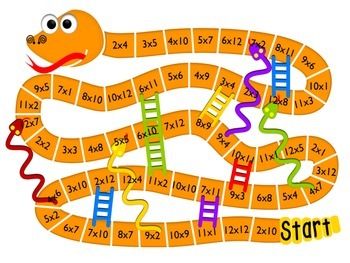 Φτιάχνουμε το δικό μας φιδάκι ανάλογα με το επίπεδο του παιδιού. Χρειαζόμαστε ζάρι, πιόνια και είναι έτοιμο! Ο χαμένος θησαυρός. Για να κάνουμε την ενασχόληση με το διάβασμα πιο ενεργή, μπορούμε να κρύψουμε το φυλλάδιο με τις ασκήσεις σε ένα σημείο του σπιτιού. Δημιουργούμε ένα σενάριο και κάνουμε το παιδί τον ήρωα της ιστορίας. Μόλις βρει τον ‘’θησαυρό’’ πρέπει να συμπληρώσει τα στοιχεία που λείπουν.